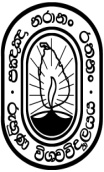 VACANCIES  will entertain applications from suitably qualified persons for the following posts up to 1st June 2009.CHIEF MEDICAL OFFICERMedical officer Qualifications and Salary Scale :CHIEF MEDICAL OFFICER ( MEDICAL CENTRE, ,                                                                              WELLAMADAMA)Applicants should have following qualifications:A Medical Degree from a recognized UniversityPrescribed postgraduate qualificationsTwelve (12) years of experience as Medical PractitionerAge should be less than 40 yearsSalary Scale:   Rs. 45,095 – 15 x 800 – 57,095 p.m.ii)	MEDICAL OFFICER (FACULTY OF ENGINEERING, HAPUGALA /                                                  MEDICAL CENTRE,  ,WELLAMADAMA )Applicants should have following qualifications:A Medical Degree of a recognized UniversityThree (3) years of experience as a Medical PractitionerAge  should be less than 40 years       Salary Scale:   Rs. 27,485 – 10 x 585, 10 x 735 – 40685 p.m.Period of service as Intern Medical Officer of the Ministry of Health will be considered for the reckoning of experience as a Medical Practitioner.Cost of Living Allowance and Equalization Allowance:All posts are entitled for the Cost of Living Allowance. In addition, Equalization Allowance will be paid as an allowance with monthly salary for equalizing the salary of University Medical Officer with Medical Officers of the Ministry of Health, and Medically/Dentally qualified teachers in the Faculties of Medicine/Dental Sciences/Medical Officers/ Dental Surgeons in the Health Centres, according to the guidelines vested in University Grants Commission Circulars. This allowance is entitled only for those who have been released from the services in the Ministry of Health or Government Organizations.Other Benefits:All University Medical Officers are eligible for sabbatical leave for a period of one year with pay or two years without pay after completion of seven years (07) of his / her service at the University.Those who have been granted Sabbatical Leave to be spent abroad will be eligible to receive full air passage for the Medical Officer and Spouse as per University Grants Commission Circulars.